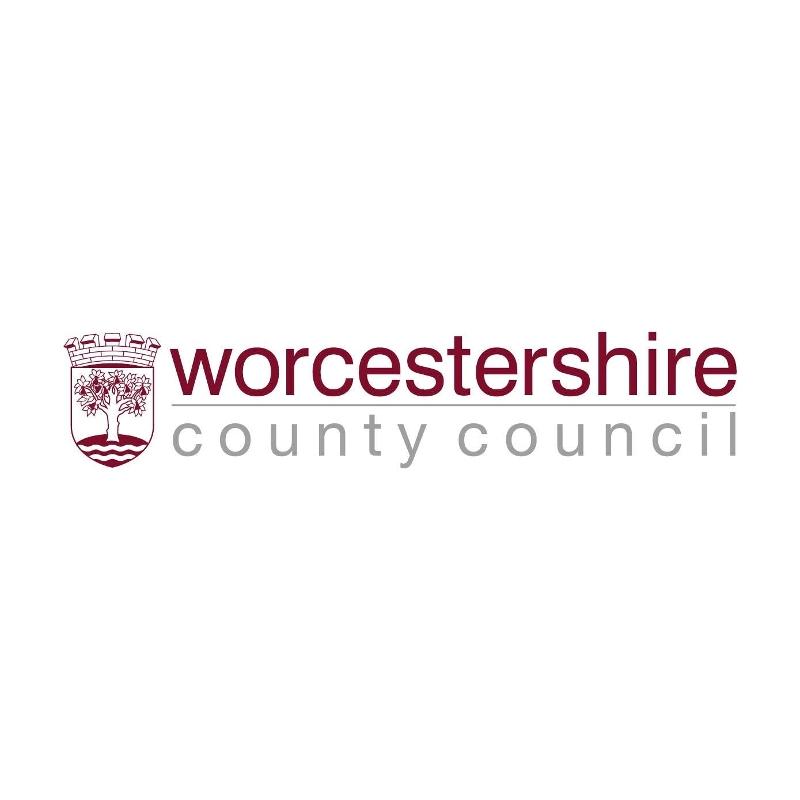 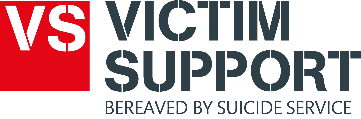 Referral form for children and young people for the Bereaved by Suicide Service in WorcestershirePlease complete as much of the referral form below as possible.DO WE HAVE CONSENT TO CONTACT THE SERVICE USER?YES  						NOREFERER:SERVICE USER DETAILS:DETAILS OF DECEASED:INCIDENT DETAILS:FURTHER INFORMATION:Victim Support will always protect the confidentiality of service users and will not pass on personal details or any other information that could identify someone without their permission, unless we believe that person or someone else is at risk of harm or if there is a legal reason or requirement to disclose the information. Find out more  about confidentiality. For more information on how Victim Support uses your data see www.victimsupport.org.uk/privacy-policyPlease email this form to worcs.bbs@victimsupport.org.ukPlease ensure the document is password protected and the password is sent on a separate email.NAME:ORGANISATIONTEL NO:EMAIL ADDRESS: NAME:DATE OF BIRTH:ADDRESS:TELPHONE NUMBER:PARENT DETAILS: SCHOOL:GENDER AT BIRTH:GENDER:RELIGION:SEXUAL ORIENTATION:ETHNICITY:NATIONALITY:RELATIONSHIP TO DECEASED:ADDITIONAL NEEDS/ REASONABLE ADJUSTMENTS: (e.g. Language support)NAME:DATE OF BIRTH:DATE OF INCIDENT/DEATH IF DIFFERENT:METHOD OF SUSPECTED SUICIDE:LOCATION OF SUSPECTED SUICIDE:DID SERVICE USER DISCOVER DECEASED:YES                                          NO                  IS THE SERVICE USER CURRENTLY RECEIVING SUPPORT FROM OTHER SERVICES  (if yes, please list)ANY POTENTIAL RISKS FOR A CASEWORKER TO BE AWARE OF WHEN VISITING THE HOME ADDRESS?ANY OTHER INFORMATION